
2021–2022 School Year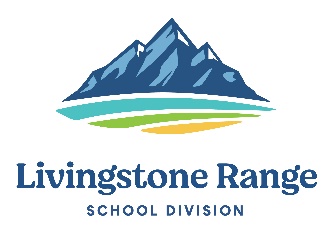 Division Office, Fort MacleodREGULAR BOARD MEETINGDate: December 14, 2021  	                 						                  Time:  1:00 pmVenue:  GR Davis Administrative Building, Fort Macleod, AB, Division OfficeTrustees: Lori Hodges, Lacey Poytress, Brad Toone, Greg Long, Clara Yagos, Carla Gimber and Joscelyn StangowitzSenior Admin: Darryl Seguin, Richard Feller, Chad Kuzyk and Jeff PerryCall to Order1:00-1:01  	A.	Call to Order 	    			                                                                                       Chair1:01-1:02	A.1	Acknowledgement of Land			                                                                              C. Gimber1:02-1:05	A.2	O’ CanadaConsent Agenda1:05-1:07	B.  	Consent Agenda					                		                               Chair   	B.1 	Approval of MinutesIf there are no errors or omissions in the minutes of the November 23, 2021 and November 30, 2021 Regular Board Meeting of the Livingstone Range School Division, it is recommended that the minutes be approved by the Board and signed by the Chair.	B.2 	Business Arising from the MinutesB.3	Board Annual Work List 2021-22 B.4	Chair Monthly ReportB.5	Superintendent Monthly ReportB.6	Associate Superintendent Monthly ReportsB.7	Committee ReportsB.8	Professional Learning	Recommendation:That the December 14, 2021 Consent Agenda be approved by the Board of Trustees as (presented or amended)Moved by: ______________Emergent Changes to the Agenda1:07-1:10	C.  	Emergent Changes to the Agenda		                                                                                       Chair		Recommendation:That the December 14, 2021 Regular Board Meeting Agenda be approved by the Board of Trustees as (presented or amended)				                              Moved by: ___________________	Declaration of Conflict of Interest1:10-1:15	 D.  	Declaration of Conflict of Interest			                                          		    Chair		Recommendation:That the Board of Trustees declare if they have any conflicts of interest relating to agenda items from the December 14, 2021 Board Meeting and if so should declare them.Action Items	E.	Action Items1:15-1:25	E.1	Quarterly Financial Report 			 	                                                                  B. Toone
The Audit Committee met with the LRSD Finance Team and reviewed the Quarterly Report ending October 31, 2021. The Audit Committee will provide a summary of their review process and key findings at the Board Meeting.  Recommendation:The Audit Committee recommends that the Board of Trustees approve the Quarterly Financial Report as presented.                                                                                 Moved by: _________________1:25-1:30	E.2	Committees of the Board						                                     L. Hodges		In response to Trustee Hodges’s November 23, 2021 Notice of Motion, Trustee Hodges will discuss the composition of the JTF Modernization Ad/hoc Committee.		      Recommendation:That the Board of Trustees approve the changes proposed to the JTF Modernization Ad/hoc Committee.Moved by: _____________________1:30-1:40	E.3	Board Policy	                                    (enclosure E.3, E.3a)			            C. Yagos	Policy Review Committee Chair, Clara Yagos will provide an update regarding Board Policy 9 – Committees of the Board and Board Policy 10 – Board Representatives.	Recommendation #1:	That the Board of Trustees approve the following changes made to Board Policy 9 - Committees of the Board:Add “The former committee Chair may join the first committee meeting for transitional purposes and Terms of Reference should be reviewed. “ In the preamble after “nomination process within each committee”Add “Audit Committee” in the preamble after “all committees with the exception of the”Change the order of committees as follows: Change Audit Committee from item (c) to item (e)Change Planning (Committee of the Whole) from item (d) to Item (c)Change First Nation Metis, Inuit, and LRSD Liaison Committee from item (e) to item (f)Change Regional School Council from Item (f) to Item (d)Add “To recommend Board Remuneration” to the Audit Committee under Power and Duties Change (g) Regional Council of Student Leaders to “Livingstone Leaders”Under Livingstone Leaders membership remove “All Trustees”, Change role “as Advisor and one as Alternate.”Add “All Trustees, with” three trustees, “one as chair”, remove “with all board members as alternates in the (i) Appeal Committee Purpose (iii) membershipAdd “All Trustees, with” three Trustees, “one as chair” remove “with all board members as alternates in the (j) Discipline Committee (iii) membershipItem (p) Advocacy Committee will need to be reviewed										Moved by: ______________________	Recommendation #2:	That the Board of Trustees approve the following changes made to Board Policy 10 – Board Representatives:Add “One Trustee assigned as contact” under item 2. Alberta SouthWest Regional Alliance iii. MembershipAdd “both from Ward 2” under item 4. Livingstone Ski Academy Society Vii. MembershipAdd Item 5. Pincher Creek Community Early Learning Centre information as presentedAdd item 6. Community as a Classroom, School as a Basecamp, committee will submit Purpose, Powers and Duty, Membership and Meetings informationDiscussion/Information Items                    	F.	Discussion/Information Items1:30-2:00 	F.1	Mr. Broomfield and Mr. Sears Delegation   	                                           D. Broomfield/C. SearsMr. Donny Broomfield and Mr. Callum Sears will present to the Board of Trustees on behalf of some concerned Livingstone Range School Division parents regarding the motion made at the November 23, 2021 board meeting regarding “Covid-19 Vaccination Status and Testing for Harm Reduction”. 2:00-2:30	F.2	Dr. Gavin Parker Delegation						          Dr. Gavin Parker		Dr. Gavin Parker, 
Rural Medicine and GP-Anesthesia, Community Medical Director - Pincher Creek Health Centre, Chair of the Board of Directors, Alberta's Rural Health Professions Action Plan (RhPAP), Treasurer, Society of Rural Physicians of Canada (SRPC), Clinical Associate Professor, University of Calgary & University of Alberta and Head Coach, Barracuda Judo Club, Pincher Creek, AB will present to the Board of Trustees regarding COVID-19, the low vaccination rates in the area, possible control measures, along with other current developments and considerations in these public health areas.2:30-2:45	F.3	Career Practitioners/Innovative Program Presentation                                                           C. Kuzyk Mr. Chad Kuzyk, Associate Superintendent, Curriculum and Innovation, will provide an update on the Career Practitioners program & two new innovative alternative programs in the Livingstone Range School Division.2:45-3:00	F.4	COVID-19 Implementation Plan & Recommendation Presentation                                      D. SeguinMr. Darryl Seguin, Superintendent, will present a COVID-19 Implementation Plan and Recommendation to the Board of Trustees.Key Messages3:00-3:05  	G.	Key Messages from Today's Meeting	1) 	2) 	3) In-Camera3:05-4:30	 H.     In-Camera      	                                                                                                                                Chair		H.1     Recommendation:		        That the Board of Trustees go in-camera at ______hours.                              	Recommendation:That the Board of Trustees revert the meeting back to the regular board meeting at _____ hours.Adjournment4:30	I.	Adjournment		Recommendation:		That the Board of Trustees vote in favour of the meeting being adjourned at _____ hours.MissionLivingstone Range School Division inspires excellence through meaningful relationships, innovation, and collaboration.VisionEvery student, every day.Core ValuesStudent-Centered • Leadership • Integrity • Wellness • Place-Based